SPONSORSHIP PROPOSAL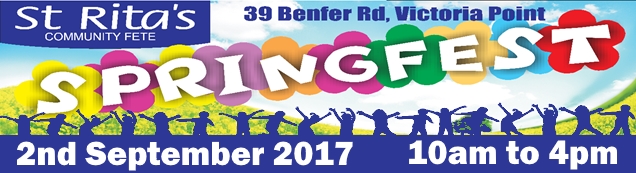 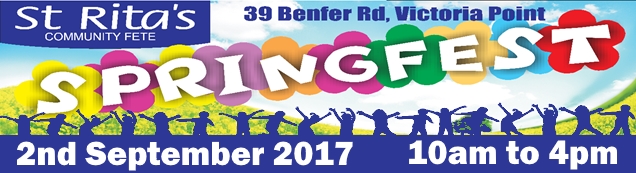 OVERVIEWThe St Rita’s Community Fete has become a fun, exciting and eagerly anticipated biannual event on the local community calendar.The Fete attracts a number of stalls and various attractions from Redland City and surrounding areas, and provides entertaimnment and rides for all age groups. The Fete also encourages the students from both St Rita’s School and Redland City to participate and showcase their musical and athletic talents through stage performances throughout the day.The Fete Committee of St Rita’s School and Parish are working together to raise much needed funds for both schoool and church. The school and parish have a combined population of over 700 and are surrounded by a large parent body and community members of the Victoria Point and wider suburbs.Given this, the 2017 St Rita’s Community Fete will provide an excellent marketing oppourtunity for businesses seeking to promote their goods and / or services.PUBLICITY AND PROMOTIONThe St Rita’s Community Springfest 2017 will be adverstised in the St Rita’s Primary School and Parish newsletters and through the fortnightly Fete newsletter and on the Fete Facebook page.Sponsorship packages are available for local businesses and families, and for the generous contribution, they will be offically recongnised as supporters of the St Rita’s Community Springfest Fete 2017.If you are interested in becoming a sponsor of this event, please email your expression of interest to xxx@xxxxxxx or contact the St Rita’s Springfest 2017 Sponsorship Co-ordinator directly : Name xxxx xxx xxx or xxxx@xxxxxxxSPONSORSHIP PACKAGESSaturday 2nd September 2017Community Engagement Acceptance FormThe team at ............................................................................................would be delighted to support the 2017 St Rita’s community fete. It is with pleasure that we are able to support the fete with a contribution of $....................................We acknowledge that:logo’s and business statements are to be emailed ASAP to maximise the exposure of the event and our kind support  Email xxx@xxxxxx.com.au with all logos or businsess card advertisingBanners/pop up stands (clearly labelled) need to be dropped off to the school Thursday 31st September 2017 (prior to Fete day).We acknowledge that our contribution payment* is due by Aug 18th  2017.Signed:	_________________________________________________________Name:	_________________________________________________________Position:	_________________________________________________________Date:		_________________________________________________________Phone:	_________________________________________________________Payments posted or hand delivered:  	Attention: St Rita’s Community Fete,  xx xx Road, Victoria Point, Qld 4165Payments:  Credit Card:  please fill out the details below, or phone xxxx xxxx with detailsName on Card:________________________________________________________Card Number:_________________________________________________________Exp. Date:____________________________________________________________Signature:____________________________________________________________		Payments electronically: (BSB XXX XXX; a/c No XXXXXXXX, Name:  XXX School Fete) ensuring you state your business name and “2017 FETE”.Donation of goods: Attention: St Rita’s Community Fete: 39 XXX Road Victoria Point Qld 4165PackageCostQuantity of Packages available per categoryPLATINUMGOLDSILVERBRONZEDONATIONPackageCostQuantity of Packages available per category$5000$3000$1500$250VALUE TO $245PackageCostQuantity of Packages available per category1310unlimitedunlimited“Sponsored by” right to the event – the event will be known as the Springfest Fete 2017 proudly sponsored by  (Your Company)Your Company will have exclusive rights to the event i.e. no direct competitor of the platinum sponsor can take up any other sponsorship offer. i.e only 1 bank or real estate etc.Acknowledgement as the Platinum Sponsor by the MC throughout the day.Your Company will have an opportunity to have a central marquee at the FeteYour Company will be acknowledged on 25, 000 Art Union tickets to be sold for the Springfest Fete 2017. Acceptance cut off will be May 12, 2017 for distribution on May 26, 2017Your Company will be acknowledged as one of the Gold Sponsors in all adverstising and printed material for the Springfest Fete 2017Acknowledgement as a Gold Sponsor throughout the day Acknowledgement as a Silver Sponsor throught out the dayYour Company will be acknowledged as one of the Silver and Bronze sponsors in advertising on the day of Springfest Fete 2017Signage opportunities at the eventYour company will be acknowleged in the Springfest Fete Facebook page through business card advertising and donation of productsYour company will be acknowledged in the St Rita’s School Newsletter, Parish Newsletter and have your ad hyperlinked to your website 12mth6mth3mth1mthPrinted Donation list of Your Company on Fete day distributed.